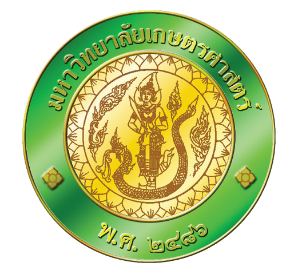 หนังสือแสดงความยินยอมให้ใช้สัตว์เพื่องานทางวิทยาศาสตร์ มหาวิทยาลัยเกษตรศาสตร์วันที่				สถานที่					ข้อมูลการวิจัยชื่อโครงการ	(ภาษาไทย)										(ภาษาอังกฤษ)									โครงการนี้ได้รับการพิจารณารับรองจริยธรรมโครงการวิจัยที่มีการเลี้ยงและใช้สัตว์เพื่องานทางวิทยาศาสตร์ จากคณะกรรมการกำกับดูแลการเลี้ยงและใช้สัตว์เพื่องานทางวิทยาศาสตร์มหาวิทยาลัยเกษตรศาสตร์ เอกสารรับรองจริยธรรมโครงการ เลขที่					รายละเอียดโครงการวิจัย (ระบุพอสังเขปเพื่อให้ผู้เข้าร่วมฯ มีความเข้าใจ)ลักษณะของการใช้สัตว์และความเสี่ยงที่อาจเกิดขึ้นหัวหน้าโครงการ										เบอร์โทรศัพท์					ที่อยู่																		ชื่อผู้ที่สามารถติดต่อไปในกรณีฉุกเฉิน																																ข้อมูลเจ้าของสัตว์และสัตว์ (ปรับได้ตามความเหมาะสมของจำนวนและชนิดสัตว์)ข้าพเจ้า						     เบอร์โทรศัพท์			    ที่อยู่																								เป็นเจ้าของสัตว์/เจ้าของฟาร์ม ชื่อ					ชนิด					พันธุ์					จำนวน			เพศ			 อายุสัตว์			เลข HN (ถ้ามี)								การยินยอมของเจ้าของสัตว์เลี้ยงข้าพเจ้าอนุญาตให้ผู้วิจัยใช้สัตว์เพื่องานทางวิทยาศาสตร์นี้ได้ ก่อนที่จะลงนามในใบยินยอมให้ทำการวิจัยนี้ ข้าพเจ้าได้สอบถามข้อมูลเกี่ยวกับการวิจัยและได้รับการอธิบายจากผู้วิจัยถึงวัตถุประสงค์ของการวิจัย วิธีการวิจัย ความเสี่ยงที่อาจจะเกิดขึ้นกับสัตว์แล้ว ข้าพเจ้าทราบว่ามีสิทธิ์ที่จะบอกเลิกการเข้าร่วมโครงการวิจัยนี้เมื่อใดก็ได้ ข้าพเจ้าได้อ่านข้อความข้างต้นแล้วและได้ลงนามในใบยินยอมนี้ด้วยความเต็มใจในกรณีฝากเก็บตัวอย่าง(สัตวแพทย์ผู้เก็บตัวอย่าง						วันที่				                   สถานที่เก็บตัวอย่าง										)ลงนาม					เจ้าของสัตว์ (ผู้ยินยอม)        (					)ลงนาม					หัวหน้าโครงการ        (					)